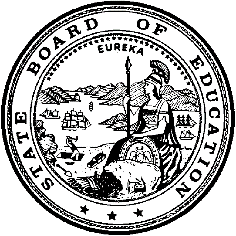 California Department of EducationExecutive OfficeSBE-005 (REV. 1/2018)General WaiverCalifornia State Board of Education
September 2023 Agenda
Item #W-12SubjectRequest by Palmdale Elementary School District to waive California Education Code sections 15102 and 15268 to allow the district to exceed its bonded indebtedness limit. Total bonded indebtedness may not exceed 1.25 percent of the taxable assessed valuation of property for elementary school districts. Depending on the type of bond, a tax rate levy limit of $30 per $100,000 of assessed value for elementary school districts may also apply.Waiver Numbers4-6-2023Type of ActionAction, ConsentSummary of the IssuesThe Palmdale Elementary School District (Palmdale ESD) is requesting to waive portions of Education Code (EC) sections 15102 and 15268, which will allow the district to exceed its statutory bonding capacity limit at a rate of up to, but not in excess of, 2.00	 percent.Authority for WaiverCalifornia EC Section 33050RecommendationApproval: NoApproval with conditions: YesDenial: NoThe California Department of Education (CDE) recommends that the bonded indebtedness limit be waived for Palmdale ESD with the following conditions:
(1) the periods of request do not exceed the recommended period of September 15, 2023 to September 15, 2030; (2) the total bonded indebtedness does not exceed the recommended new maximum of 2.00 percent; (3) Palmdale ESD does not exceed the statutory tax rate; (4) the waiver is limited to the sale of bonds approved by the voters in measures DD, PSD, and PRM; and (5) Palmdale ESD complies with the statutory requirements of Assembly Bill 182 related to school bonds, which became effective on January 1, 2014.Summary of Key IssuesThe California EC provides limits related to a district’s total bonded indebtedness. EC sections 15102 and 15268 limit an elementary school district’s total general obligation (G.O.) bond indebtedness to 1.25 percent.To raise funds to build or renovate school facilities, with voter authorization, school districts may issue G.O. bonds. Under Proposition 46, school districts are allowed to increase the property tax rate above one percent for the period necessary to pay off new G.O. bonds if the following conditions are met:Two-thirds of those voting in a local election have approved the issuance of the bonds.The money raised through the sale of the bonds is exclusively used to purchase or improve land and buildings.In November 2000, districts were given another option for authorizing and issuing bonds when California voters passed Proposition 39, which allows school bonds to be approved with a 55 percent majority vote if the district abides by several administrative requirements, such as establishing an independent Citizens’ Oversight Committee to oversee the use of the funds. Once G.O. bonds are authorized, school districts issue the bonds in increments as needed to fund their facility projects. When the voters authorize a local G.O. bond, they are simultaneously authorizing a property tax increase to pay the principal and interest on the bond. For Proposition 39 bonds, EC Section 15268 limits the tax rate levy authorized in each election to $30 per $100,000 of taxable property for elementary or high school districts and EC Section 15270(a) limits the tax rate levy authorized in each election to $60 per $100,000 of taxable property for unified school districts.Without a waiver, school districts that are close to their bonding capacity must decide either to issue fewer bonds, delay the issuance of bonds until their assessed valuation increases, or obtain other more expensive non-bond financing to complete their projects, the costs of which could be paid from district general funds. Therefore, the CDE has historically recommended that the State Board of Education (SBE) approve related waiver requests with the condition that the statutory tax levies are not exceeded at the time the bonds are issued.Assembly Bill (AB) 182 (Chapter 477, Statutes of 2013) has established parameters for the issuance of local educational agency bonds that allow for the compounding of interest, including capital appreciation bonds (CABs). AB 182 requires a district governing board to do the following:Before the bond sale, adopt a resolution at a public meeting that includes specific criteria, including being publicly noticed on at least two consecutive meeting agendas.Be presented with an agenda item at a public board meeting that provides a financial analysis of the overall costs of the bonds, a comparison to current interest bonds, and reasons why the compounding interest bonds are being recommended.After the bond sale, present actual cost information at the next scheduled public meeting and submit the cost information of the sale to the California Debt and Investment Advisory Commission.Palmdale ESD previously received a waiver from the State Board of Education (SBE) (Waiver 16-6-2020-W-05, September 2020) authorizing an increase in the district’s bonded indebtedness limit in order to allow it to access the general obligation bonds authorized by voters in 2012 (Measure DD) and again in 2016 (Measure PSD). Measure PSD has been fully expended, but Measure DD has become “tax rate-constrained” and meaningful bonding capacity is not projected to be available until fiscal year (FY) 
2028–29. As a result, Measure DD debt cannot be increased without exceeding the EC Section 15268 limit of $30 per $100,000 of taxable property for an elementary school district. This limit applies per bond election, thus, bond funding authorized at a subsequent election has its own separate $30 per $100,000 limit. To address facilities needs prior to FY 2028–29, the district presented voters with Measure PRM, which was approved with over 58 percent of the vote on November 8, 2022. Measure PRM authorized an additional $120,000,000 of new bonds. However, as the 2020 waiver issued by the SBE was limited to the bond measures under consideration at that time, the district is seeking a new waiver authorizing increasing the District’s bond indebtedness to allow the issuance of the Measure PRM bonds. Measure PRM proceeds will be used to replace leaky roofs/windows; make school safety, security, energy, and water efficiency improvements; modernize science, technology, engineering, arts, and math labs, and acquire new learning technology/equipment. In addition to being approved by voters in the November election, the waiver request was approved without objection or public comment in opposition at both the advisory committee and the hearing by the school board.Demographic InformationThe Palmdale ESD is a suburban district with a student population of 17,255 and serves the city of Palmdale in Los Angeles County.Because these are general waivers, if the SBE decides to deny the waivers, it must cite one of the seven reasons in EC Section 33051(a), available on the California Legislation Information Web page at https://leginfo.legislature.ca.gov/faces/codes_displaySection.xhtml?lawCode=EDC&sectionNum=33051.Summary of Previous State Board of Education Discussion and ActionThe SBE has approved all bond limit waiver requests limited to the sale of already authorized bonds and at the tax rate levy stated on the bond measure. As noted, the SBE approved a previous bond waiver for Palmdale ESD at the September 2020 meeting, (Waiver 16-6-2020-W-05, Item W-05 https://www.cde.ca.gov/be/ag/ag/yr20/documents/sep20w05.docx).  If approved, this request would fall within the range of previously approved bonding capacity waivers, in both capacity and term. Fiscal AnalysisApproval of the waiver would allow the district to accelerate their issuance of voter-approved bonds.AttachmentsAttachment 1: Summary Table (1 page)Attachment 2: Palmdale Elementary School District General Waiver Request 8-4-2023 (3 pages). (Original waiver request is signed and on file in the Waiver Office.)Attachment 1: Summary Table	California Education Code (EC) Section 15102 et seq.Created by the California Department of Education August 2023Attachment 2: Palmdale Elementary School District General Waiver Request 8-4-2023California Department of EducationWAIVER SUBMISSION - GeneralCD Code: 1964857Waiver Number: 4-6-2023Active Year: 2023Date In: 6/18/2023 9:10:35 AMLocal Education Agency: Palmdale ElementaryAddress: 39139 10th St. EastPalmdale, CA 93550Start: 9/15/2023	End: 9/15/2030Waiver Renewal: NoPrevious Waiver Number: 16-6-2020-W-05Previous SBE Approval Date: 9/10/2020Waiver Topic: School Construction BondsEd Code Title: Bond Indebtedness Limit - Non-Unified after 2000 Ed Code Section: Sections 15102 and 15268Ed Code Authority: 33050Education Code or CCR to Waive: 15102. The total amount of bonds issued pursuant to this chapter and Chapter 1.5 (commencing with Section 15264) shall not exceed [1.25] percent of the taxable property of the school district or community college district, or the school facilities improvement district, if applicable, as shown by the last equalized assessment of the county or counties where the district is located.15268. The total amount of bonds issued, including bonds issued pursuant to Chapter 1 (commencing with Section 15100), shall not exceed [1.25] percent of the taxable property of the district as shown by last equalized assessment of the county or counties where the district is located.Outcome Rationale: The District requests that its Outstanding Bonded Indebtedness limit be increased to an amount not to exceed 2.00% until September 15, 2030 in order to allow it to access the general obligation bonds authorized by District voters in two separate elections.  Background:Via letter dated September 23, 2020, the California Department of Education approved the District’s request for an increase to its Outstanding Bonded Indebtedness limit in order to allow it to access the general obligation bonds authorized by District voters in two separate elections (Waiver #: 16-6-2020-W-05).Since that time, the following has occurred with the District’s bond program:One of the bond measures that were the subject of that waiver approval, Measure PSD (approved November 2016), has been fully issuedThe other bond measure, Measure DD (approved November 2012), has become “tax rate-constrained” and meaningful bonding capacity is not projected to be available until FY 2028-29To address the lack of bonding capacity vis-a-vis significant facilities improvement needs, on November 8, 2022 the District requested and received voter approval for Measure PRM, which authorized $120,000,000 of new bondsAs the waiver approved in 2020 does not encompass the newly approved Measure PRM, the District wishes to procure the subject waiver in order to access that specific bond authorization as well as to access bonds from Measure DD (2012) when those become available in the future.The requested waiver is critical for the District’s plans to implement the much-needed improvements to its school facilities that will provide a safer and better educational environment for District students.  Without the waiver, the District effectively has no access to bonds at this time, leaving it with unmet facilities needs in the hundreds of millions of dollars and no feasible way to address such needs. At the time of this application, the District Board of Trustees has approved moving forward with high-priority facilities projects which total $150 million.  Access to both bond measures is necessary in order to fund those critical projects.Approval of this request would allow the District to make progress in its goal of meeting the health and safety and educational needs of its students and delivering to District constituents the facility improvements promised by Measures DD and PRM.Student Population: 17255City Type: SuburbanPublic Hearing Date: 5/16/2023Public Hearing Advertised: Published in Antelope Valley Press & posted at District OfficeLocal Board Approval Date: 5/16/2023Community Council Reviewed By: Palmdale School District Facilities Steering CommitteeCommunity Council Reviewed Date: 5/11/2023Community Council Objection: NoAudit Penalty Yes or No: NoCategorical Program Monitoring: NoSubmitted by: Dr. Raul MaldonadoPosition: SuperintendentE-mail: rmaldonado@palmdalesd.org Telephone: 661-789-6502Fax: 661-789-6656Bargaining Unit Date: 05/12/2023
Name: California School Employees Association (CSEA)
Representative: Helena Perkins
Title: President
Phone: 661-947-7191
Position: SupportBargaining Unit Date: 05/12/2023
Name: Palmdale Elementary Teachers Association (PETA)
Representative: Andrew Ramirez
Title: President
Phone: 661-433-2950
Position: SupportWaiver NumberDistrictPeriod of RequestDistrict’s RequestCDE RecommendedBargaining Unit RepresentativesLocal Board, Public Hearing, and Advisory Committee Approval4-6-2023Palmdale Elementary School DistrictRequested: September 15, 2023 to September 15, 2030Recommended: September 15, 2023 to September 15, 2030Requested:
Debt Limit: 2.00%Recommended:
Debt Limit: 2.00%Debt Limit 2.00%Limited to sale of bonds applicable to Measure DD, PSD, and PRM, approved by voters in the 2012, 2016, and 2020 elections.Tax Rate $30 per $100,000 (authorization approved under Proposition 39)California School Employees Association
Helena Perkins President
5/12/2023
SupportPalmdale Elementary Teachers Association
Andrew Ramirez
President
5/12/2023
SupportLocal Board Approval Date: 5/16/2023Public Hearing Date: 5/16/2023Public Hearing Advertised: District website, District office, and local newspaper (Antelope Valley Press)Palmdale School District Facilities Steering Committee
5/11/2023
No Objections